_______________________________________________________________________________________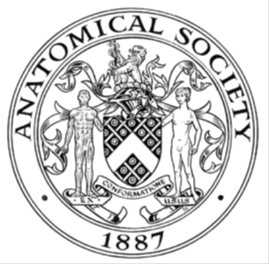                         AWARDEE REPORT FORM_______________________________________________________________________________________If submitted electronically, a type-written name is acceptable in place of a hand-written signatureFile: AS-Award-Report-Form-171023 – International ConferenceNAMENAMEEnya CostinEnya CostinEnya CostinTWITTER HANDLE* optionalTWITTER HANDLE* optional@EnyaCostin@EnyaCostin@EnyaCostinUNIVERSITYUNIVERSITYBrighton and Sussex Medical SchoolBrighton and Sussex Medical SchoolBrighton and Sussex Medical SchoolNAME OF AWARDNAME OF AWARDSupport for Student Societies AwardSupport for Student Societies AwardSupport for Student Societies AwardPURPOSE OF AWARD conference/event attended/organised (full name) with city and dates.PURPOSE OF AWARD conference/event attended/organised (full name) with city and dates.PURPOSE OF AWARD conference/event attended/organised (full name) with city and dates.PURPOSE OF AWARD conference/event attended/organised (full name) with city and dates.PURPOSE OF AWARD conference/event attended/organised (full name) with city and dates.BSMS Anatomy Society Gordon Museum Visit, London, Wednesday 15th May 2024BSMS Anatomy Society Gordon Museum Visit, London, Wednesday 15th May 2024BSMS Anatomy Society Gordon Museum Visit, London, Wednesday 15th May 2024BSMS Anatomy Society Gordon Museum Visit, London, Wednesday 15th May 2024BSMS Anatomy Society Gordon Museum Visit, London, Wednesday 15th May 2024REPORT: What were your anticipated benefits? Minimum number of words between 200-400. Please write in coherent paragraphs. (282 words)REPORT: What were your anticipated benefits? Minimum number of words between 200-400. Please write in coherent paragraphs. (282 words)REPORT: What were your anticipated benefits? Minimum number of words between 200-400. Please write in coherent paragraphs. (282 words)REPORT: What were your anticipated benefits? Minimum number of words between 200-400. Please write in coherent paragraphs. (282 words)REPORT: What were your anticipated benefits? Minimum number of words between 200-400. Please write in coherent paragraphs. (282 words)After successfully running this trip the previous year in April of 2023, our feedback showed that the workbooks made to help students navigate the museums collections of specimens added much benefit to the trip. We found this especially true for those in the lower years who had not yet covered all anatomical content featured in the museum. We also had feedback that it was useful for students to document their trip in the notes section of the booklet, as electronics could not be used in a museum covered under the HTA. Unfortunately that year, we did not have enough funding to provide booklets for every student in attendance. We also had feedback that it would be useful for the questions in the booklet to focus on high yield exam content to further aid revision.As a result, we used the feedback on last years booklets to improve them. We expected that professionally printing them and expanding upon them would allow people to navigate the museum with ease, and focus students on exam related content. We also expanded the notes section in the booklets to allow students to make more notes to aid their learning. By ensuring enough booklets were printed, we also ensured that all students in attendance benefited from them.The expected benefits included helping students, especially the lower years, to navigate the museums specimens. We also expected the booklets to focus students on exam relevant specimens, to aid their revision further. A large benefit of having these booklets funded was that I could run this event with no cost to students other than their travel, which supports my firm belief in equal access to learning opportunities for widening participation students. After successfully running this trip the previous year in April of 2023, our feedback showed that the workbooks made to help students navigate the museums collections of specimens added much benefit to the trip. We found this especially true for those in the lower years who had not yet covered all anatomical content featured in the museum. We also had feedback that it was useful for students to document their trip in the notes section of the booklet, as electronics could not be used in a museum covered under the HTA. Unfortunately that year, we did not have enough funding to provide booklets for every student in attendance. We also had feedback that it would be useful for the questions in the booklet to focus on high yield exam content to further aid revision.As a result, we used the feedback on last years booklets to improve them. We expected that professionally printing them and expanding upon them would allow people to navigate the museum with ease, and focus students on exam related content. We also expanded the notes section in the booklets to allow students to make more notes to aid their learning. By ensuring enough booklets were printed, we also ensured that all students in attendance benefited from them.The expected benefits included helping students, especially the lower years, to navigate the museums specimens. We also expected the booklets to focus students on exam relevant specimens, to aid their revision further. A large benefit of having these booklets funded was that I could run this event with no cost to students other than their travel, which supports my firm belief in equal access to learning opportunities for widening participation students. After successfully running this trip the previous year in April of 2023, our feedback showed that the workbooks made to help students navigate the museums collections of specimens added much benefit to the trip. We found this especially true for those in the lower years who had not yet covered all anatomical content featured in the museum. We also had feedback that it was useful for students to document their trip in the notes section of the booklet, as electronics could not be used in a museum covered under the HTA. Unfortunately that year, we did not have enough funding to provide booklets for every student in attendance. We also had feedback that it would be useful for the questions in the booklet to focus on high yield exam content to further aid revision.As a result, we used the feedback on last years booklets to improve them. We expected that professionally printing them and expanding upon them would allow people to navigate the museum with ease, and focus students on exam related content. We also expanded the notes section in the booklets to allow students to make more notes to aid their learning. By ensuring enough booklets were printed, we also ensured that all students in attendance benefited from them.The expected benefits included helping students, especially the lower years, to navigate the museums specimens. We also expected the booklets to focus students on exam relevant specimens, to aid their revision further. A large benefit of having these booklets funded was that I could run this event with no cost to students other than their travel, which supports my firm belief in equal access to learning opportunities for widening participation students. After successfully running this trip the previous year in April of 2023, our feedback showed that the workbooks made to help students navigate the museums collections of specimens added much benefit to the trip. We found this especially true for those in the lower years who had not yet covered all anatomical content featured in the museum. We also had feedback that it was useful for students to document their trip in the notes section of the booklet, as electronics could not be used in a museum covered under the HTA. Unfortunately that year, we did not have enough funding to provide booklets for every student in attendance. We also had feedback that it would be useful for the questions in the booklet to focus on high yield exam content to further aid revision.As a result, we used the feedback on last years booklets to improve them. We expected that professionally printing them and expanding upon them would allow people to navigate the museum with ease, and focus students on exam related content. We also expanded the notes section in the booklets to allow students to make more notes to aid their learning. By ensuring enough booklets were printed, we also ensured that all students in attendance benefited from them.The expected benefits included helping students, especially the lower years, to navigate the museums specimens. We also expected the booklets to focus students on exam relevant specimens, to aid their revision further. A large benefit of having these booklets funded was that I could run this event with no cost to students other than their travel, which supports my firm belief in equal access to learning opportunities for widening participation students. After successfully running this trip the previous year in April of 2023, our feedback showed that the workbooks made to help students navigate the museums collections of specimens added much benefit to the trip. We found this especially true for those in the lower years who had not yet covered all anatomical content featured in the museum. We also had feedback that it was useful for students to document their trip in the notes section of the booklet, as electronics could not be used in a museum covered under the HTA. Unfortunately that year, we did not have enough funding to provide booklets for every student in attendance. We also had feedback that it would be useful for the questions in the booklet to focus on high yield exam content to further aid revision.As a result, we used the feedback on last years booklets to improve them. We expected that professionally printing them and expanding upon them would allow people to navigate the museum with ease, and focus students on exam related content. We also expanded the notes section in the booklets to allow students to make more notes to aid their learning. By ensuring enough booklets were printed, we also ensured that all students in attendance benefited from them.The expected benefits included helping students, especially the lower years, to navigate the museums specimens. We also expected the booklets to focus students on exam relevant specimens, to aid their revision further. A large benefit of having these booklets funded was that I could run this event with no cost to students other than their travel, which supports my firm belief in equal access to learning opportunities for widening participation students. COMMENTS: Describe your experience at the conference / lab visit / course / seminar/ event.Minimum number of words between 200-400. Please write in coherent paragraphs. (265 words)COMMENTS: Describe your experience at the conference / lab visit / course / seminar/ event.Minimum number of words between 200-400. Please write in coherent paragraphs. (265 words)COMMENTS: Describe your experience at the conference / lab visit / course / seminar/ event.Minimum number of words between 200-400. Please write in coherent paragraphs. (265 words)COMMENTS: Describe your experience at the conference / lab visit / course / seminar/ event.Minimum number of words between 200-400. Please write in coherent paragraphs. (265 words)COMMENTS: Describe your experience at the conference / lab visit / course / seminar/ event.Minimum number of words between 200-400. Please write in coherent paragraphs. (265 words)The trip to the Gordon Museum of Anatomy and Pathology took place on Wednesday 15th of May. The BSMS Anatomy committee travelled alongside students in a group to London Bridge, and walked to the museum. Once there, we met the BSMS staff in attendance, went over the rules and etiquette of the museum, and the booklets were handed out to all students before entering. It was also explained to students that the booklets were made possible thanks to funding from The Anatomical Society, and they were directed to information about the society within their workbooks.We received positive verbal feedback about the trip and workbooks on the day. The museum curator also asked to keep some copies of the workbook for his own records as he thought they were a great resource. The booklets were found to help lower years navigate unfamiliar specimens, and all year groups found them useful to focus their attention on exam content. Students also found the note section useful to be able to document any extra learning material. Several students commented that the trip had renewed their motivation both for studying for exams, and their passion for their medical careers. We are currently still compiling the written feedback gathered via a QR code on the workbooks, which we hope to pass on to next years Anatomy Society committee to improve next years trip.Members of staff were in attendance alongside students, which further supported their learning, as students could ask questions when they were unsure of something. The majority of student attended for the full afternoon, leaving at around 5pm. The trip to the Gordon Museum of Anatomy and Pathology took place on Wednesday 15th of May. The BSMS Anatomy committee travelled alongside students in a group to London Bridge, and walked to the museum. Once there, we met the BSMS staff in attendance, went over the rules and etiquette of the museum, and the booklets were handed out to all students before entering. It was also explained to students that the booklets were made possible thanks to funding from The Anatomical Society, and they were directed to information about the society within their workbooks.We received positive verbal feedback about the trip and workbooks on the day. The museum curator also asked to keep some copies of the workbook for his own records as he thought they were a great resource. The booklets were found to help lower years navigate unfamiliar specimens, and all year groups found them useful to focus their attention on exam content. Students also found the note section useful to be able to document any extra learning material. Several students commented that the trip had renewed their motivation both for studying for exams, and their passion for their medical careers. We are currently still compiling the written feedback gathered via a QR code on the workbooks, which we hope to pass on to next years Anatomy Society committee to improve next years trip.Members of staff were in attendance alongside students, which further supported their learning, as students could ask questions when they were unsure of something. The majority of student attended for the full afternoon, leaving at around 5pm. The trip to the Gordon Museum of Anatomy and Pathology took place on Wednesday 15th of May. The BSMS Anatomy committee travelled alongside students in a group to London Bridge, and walked to the museum. Once there, we met the BSMS staff in attendance, went over the rules and etiquette of the museum, and the booklets were handed out to all students before entering. It was also explained to students that the booklets were made possible thanks to funding from The Anatomical Society, and they were directed to information about the society within their workbooks.We received positive verbal feedback about the trip and workbooks on the day. The museum curator also asked to keep some copies of the workbook for his own records as he thought they were a great resource. The booklets were found to help lower years navigate unfamiliar specimens, and all year groups found them useful to focus their attention on exam content. Students also found the note section useful to be able to document any extra learning material. Several students commented that the trip had renewed their motivation both for studying for exams, and their passion for their medical careers. We are currently still compiling the written feedback gathered via a QR code on the workbooks, which we hope to pass on to next years Anatomy Society committee to improve next years trip.Members of staff were in attendance alongside students, which further supported their learning, as students could ask questions when they were unsure of something. The majority of student attended for the full afternoon, leaving at around 5pm. The trip to the Gordon Museum of Anatomy and Pathology took place on Wednesday 15th of May. The BSMS Anatomy committee travelled alongside students in a group to London Bridge, and walked to the museum. Once there, we met the BSMS staff in attendance, went over the rules and etiquette of the museum, and the booklets were handed out to all students before entering. It was also explained to students that the booklets were made possible thanks to funding from The Anatomical Society, and they were directed to information about the society within their workbooks.We received positive verbal feedback about the trip and workbooks on the day. The museum curator also asked to keep some copies of the workbook for his own records as he thought they were a great resource. The booklets were found to help lower years navigate unfamiliar specimens, and all year groups found them useful to focus their attention on exam content. Students also found the note section useful to be able to document any extra learning material. Several students commented that the trip had renewed their motivation both for studying for exams, and their passion for their medical careers. We are currently still compiling the written feedback gathered via a QR code on the workbooks, which we hope to pass on to next years Anatomy Society committee to improve next years trip.Members of staff were in attendance alongside students, which further supported their learning, as students could ask questions when they were unsure of something. The majority of student attended for the full afternoon, leaving at around 5pm. The trip to the Gordon Museum of Anatomy and Pathology took place on Wednesday 15th of May. The BSMS Anatomy committee travelled alongside students in a group to London Bridge, and walked to the museum. Once there, we met the BSMS staff in attendance, went over the rules and etiquette of the museum, and the booklets were handed out to all students before entering. It was also explained to students that the booklets were made possible thanks to funding from The Anatomical Society, and they were directed to information about the society within their workbooks.We received positive verbal feedback about the trip and workbooks on the day. The museum curator also asked to keep some copies of the workbook for his own records as he thought they were a great resource. The booklets were found to help lower years navigate unfamiliar specimens, and all year groups found them useful to focus their attention on exam content. Students also found the note section useful to be able to document any extra learning material. Several students commented that the trip had renewed their motivation both for studying for exams, and their passion for their medical careers. We are currently still compiling the written feedback gathered via a QR code on the workbooks, which we hope to pass on to next years Anatomy Society committee to improve next years trip.Members of staff were in attendance alongside students, which further supported their learning, as students could ask questions when they were unsure of something. The majority of student attended for the full afternoon, leaving at around 5pm. REPORT: In relation to skills, what were the most important things you gained? (does not apply to equipment grant. For public engagement/outreach awards what did your audience gain and how did you evaluate success?Minimum number of words between 200-400. Please write in coherent paragraphs. (292 words)REPORT: In relation to skills, what were the most important things you gained? (does not apply to equipment grant. For public engagement/outreach awards what did your audience gain and how did you evaluate success?Minimum number of words between 200-400. Please write in coherent paragraphs. (292 words)REPORT: In relation to skills, what were the most important things you gained? (does not apply to equipment grant. For public engagement/outreach awards what did your audience gain and how did you evaluate success?Minimum number of words between 200-400. Please write in coherent paragraphs. (292 words)REPORT: In relation to skills, what were the most important things you gained? (does not apply to equipment grant. For public engagement/outreach awards what did your audience gain and how did you evaluate success?Minimum number of words between 200-400. Please write in coherent paragraphs. (292 words)REPORT: In relation to skills, what were the most important things you gained? (does not apply to equipment grant. For public engagement/outreach awards what did your audience gain and how did you evaluate success?Minimum number of words between 200-400. Please write in coherent paragraphs. (292 words)We evaluated the success of the trip and the use of the workbooks by gathering verbal feedback on the day, and having a QR code for feedback on the booklets themselves. We also sent an email the weekend after the trip to remind people to fill out the feedback form. Although we are still collating the formal feedback from the QR code form, we did receive a lot of verbal feedback on the day. Feedback on the work booklets was that they helped students focus in a museum that has an overwhelming number of specimens to view. They found it useful to focus them on points relevant to their upcoming exams. They also liked the expanded note section in the booklets that allowed them to make their own notes and sketches. One piece of feedback to improve them for the future was to organise them into museum sections, or sections relevant to each topic area taught in BSMS. Some students reported that the trip had reminded them why they were doing medicine. Seeing the history of medicine and what can be achieved reignited their passion when they were feeling drained from revision for exams. They also stated that the trip motivated them to study for their exams more by providing a different educational method. Students also reported the usefulness of seeing rarer pathologies that they are taught about, but do not have the opportunity to see within our own dissection sessions. Lastly, students from clinical year groups that had been on the previous years trip stated that it was now useful to see the pathologies again, as they had now seen patients presenting with these conditions. The museum trip allowed them to link the theoretical to the practical to supplement their learning. We evaluated the success of the trip and the use of the workbooks by gathering verbal feedback on the day, and having a QR code for feedback on the booklets themselves. We also sent an email the weekend after the trip to remind people to fill out the feedback form. Although we are still collating the formal feedback from the QR code form, we did receive a lot of verbal feedback on the day. Feedback on the work booklets was that they helped students focus in a museum that has an overwhelming number of specimens to view. They found it useful to focus them on points relevant to their upcoming exams. They also liked the expanded note section in the booklets that allowed them to make their own notes and sketches. One piece of feedback to improve them for the future was to organise them into museum sections, or sections relevant to each topic area taught in BSMS. Some students reported that the trip had reminded them why they were doing medicine. Seeing the history of medicine and what can be achieved reignited their passion when they were feeling drained from revision for exams. They also stated that the trip motivated them to study for their exams more by providing a different educational method. Students also reported the usefulness of seeing rarer pathologies that they are taught about, but do not have the opportunity to see within our own dissection sessions. Lastly, students from clinical year groups that had been on the previous years trip stated that it was now useful to see the pathologies again, as they had now seen patients presenting with these conditions. The museum trip allowed them to link the theoretical to the practical to supplement their learning. We evaluated the success of the trip and the use of the workbooks by gathering verbal feedback on the day, and having a QR code for feedback on the booklets themselves. We also sent an email the weekend after the trip to remind people to fill out the feedback form. Although we are still collating the formal feedback from the QR code form, we did receive a lot of verbal feedback on the day. Feedback on the work booklets was that they helped students focus in a museum that has an overwhelming number of specimens to view. They found it useful to focus them on points relevant to their upcoming exams. They also liked the expanded note section in the booklets that allowed them to make their own notes and sketches. One piece of feedback to improve them for the future was to organise them into museum sections, or sections relevant to each topic area taught in BSMS. Some students reported that the trip had reminded them why they were doing medicine. Seeing the history of medicine and what can be achieved reignited their passion when they were feeling drained from revision for exams. They also stated that the trip motivated them to study for their exams more by providing a different educational method. Students also reported the usefulness of seeing rarer pathologies that they are taught about, but do not have the opportunity to see within our own dissection sessions. Lastly, students from clinical year groups that had been on the previous years trip stated that it was now useful to see the pathologies again, as they had now seen patients presenting with these conditions. The museum trip allowed them to link the theoretical to the practical to supplement their learning. We evaluated the success of the trip and the use of the workbooks by gathering verbal feedback on the day, and having a QR code for feedback on the booklets themselves. We also sent an email the weekend after the trip to remind people to fill out the feedback form. Although we are still collating the formal feedback from the QR code form, we did receive a lot of verbal feedback on the day. Feedback on the work booklets was that they helped students focus in a museum that has an overwhelming number of specimens to view. They found it useful to focus them on points relevant to their upcoming exams. They also liked the expanded note section in the booklets that allowed them to make their own notes and sketches. One piece of feedback to improve them for the future was to organise them into museum sections, or sections relevant to each topic area taught in BSMS. Some students reported that the trip had reminded them why they were doing medicine. Seeing the history of medicine and what can be achieved reignited their passion when they were feeling drained from revision for exams. They also stated that the trip motivated them to study for their exams more by providing a different educational method. Students also reported the usefulness of seeing rarer pathologies that they are taught about, but do not have the opportunity to see within our own dissection sessions. Lastly, students from clinical year groups that had been on the previous years trip stated that it was now useful to see the pathologies again, as they had now seen patients presenting with these conditions. The museum trip allowed them to link the theoretical to the practical to supplement their learning. We evaluated the success of the trip and the use of the workbooks by gathering verbal feedback on the day, and having a QR code for feedback on the booklets themselves. We also sent an email the weekend after the trip to remind people to fill out the feedback form. Although we are still collating the formal feedback from the QR code form, we did receive a lot of verbal feedback on the day. Feedback on the work booklets was that they helped students focus in a museum that has an overwhelming number of specimens to view. They found it useful to focus them on points relevant to their upcoming exams. They also liked the expanded note section in the booklets that allowed them to make their own notes and sketches. One piece of feedback to improve them for the future was to organise them into museum sections, or sections relevant to each topic area taught in BSMS. Some students reported that the trip had reminded them why they were doing medicine. Seeing the history of medicine and what can be achieved reignited their passion when they were feeling drained from revision for exams. They also stated that the trip motivated them to study for their exams more by providing a different educational method. Students also reported the usefulness of seeing rarer pathologies that they are taught about, but do not have the opportunity to see within our own dissection sessions. Lastly, students from clinical year groups that had been on the previous years trip stated that it was now useful to see the pathologies again, as they had now seen patients presenting with these conditions. The museum trip allowed them to link the theoretical to the practical to supplement their learning. REPORT: How do you think you will put this learning experience into practice in the future? For public engagement/outreach awards how with the materials/knowledge generated by this activity be used in the future?Minimum number of words between 200-400. Please write in coherent paragraphs. (241 words)REPORT: How do you think you will put this learning experience into practice in the future? For public engagement/outreach awards how with the materials/knowledge generated by this activity be used in the future?Minimum number of words between 200-400. Please write in coherent paragraphs. (241 words)REPORT: How do you think you will put this learning experience into practice in the future? For public engagement/outreach awards how with the materials/knowledge generated by this activity be used in the future?Minimum number of words between 200-400. Please write in coherent paragraphs. (241 words)REPORT: How do you think you will put this learning experience into practice in the future? For public engagement/outreach awards how with the materials/knowledge generated by this activity be used in the future?Minimum number of words between 200-400. Please write in coherent paragraphs. (241 words)REPORT: How do you think you will put this learning experience into practice in the future? For public engagement/outreach awards how with the materials/knowledge generated by this activity be used in the future?Minimum number of words between 200-400. Please write in coherent paragraphs. (241 words)Students reported from both years of the museum trip, that this has allowed them to link the theoretical to clinical practice. By deepening their understanding of pathologies and anatomical variations they do not necessarily get to see within our own DR lab, they believe it will help their clinical practice in the future. Students, especially those that are visual learners, reported that this will help certain anatomical and pathological disease concepts stick in their mind for exams.In regard to the future, any booklets left over from the trip will be donated to next years Anatomy Society committee, so that they can be used in next years trip. We have successfully run the trip for two years and established it as an annual event within the medical school, that students can use to expand their interest in anatomy, and also revise for exams. We will also donate booklets to the BSMS anatomy team staff, so that any students wishing to go in their own time to the museum, or who could not attend the trip can pick up their own copy and still get the benefit from it.The booklet has also been donated to the museum itself, as they requested a copy to keep as they thought it was a useful resource that we had generated. Students who attended kept their booklets after the trip, which allows them to revise concepts after the trip, and reflect upon what they learnt.Students reported from both years of the museum trip, that this has allowed them to link the theoretical to clinical practice. By deepening their understanding of pathologies and anatomical variations they do not necessarily get to see within our own DR lab, they believe it will help their clinical practice in the future. Students, especially those that are visual learners, reported that this will help certain anatomical and pathological disease concepts stick in their mind for exams.In regard to the future, any booklets left over from the trip will be donated to next years Anatomy Society committee, so that they can be used in next years trip. We have successfully run the trip for two years and established it as an annual event within the medical school, that students can use to expand their interest in anatomy, and also revise for exams. We will also donate booklets to the BSMS anatomy team staff, so that any students wishing to go in their own time to the museum, or who could not attend the trip can pick up their own copy and still get the benefit from it.The booklet has also been donated to the museum itself, as they requested a copy to keep as they thought it was a useful resource that we had generated. Students who attended kept their booklets after the trip, which allows them to revise concepts after the trip, and reflect upon what they learnt.Students reported from both years of the museum trip, that this has allowed them to link the theoretical to clinical practice. By deepening their understanding of pathologies and anatomical variations they do not necessarily get to see within our own DR lab, they believe it will help their clinical practice in the future. Students, especially those that are visual learners, reported that this will help certain anatomical and pathological disease concepts stick in their mind for exams.In regard to the future, any booklets left over from the trip will be donated to next years Anatomy Society committee, so that they can be used in next years trip. We have successfully run the trip for two years and established it as an annual event within the medical school, that students can use to expand their interest in anatomy, and also revise for exams. We will also donate booklets to the BSMS anatomy team staff, so that any students wishing to go in their own time to the museum, or who could not attend the trip can pick up their own copy and still get the benefit from it.The booklet has also been donated to the museum itself, as they requested a copy to keep as they thought it was a useful resource that we had generated. Students who attended kept their booklets after the trip, which allows them to revise concepts after the trip, and reflect upon what they learnt.Students reported from both years of the museum trip, that this has allowed them to link the theoretical to clinical practice. By deepening their understanding of pathologies and anatomical variations they do not necessarily get to see within our own DR lab, they believe it will help their clinical practice in the future. Students, especially those that are visual learners, reported that this will help certain anatomical and pathological disease concepts stick in their mind for exams.In regard to the future, any booklets left over from the trip will be donated to next years Anatomy Society committee, so that they can be used in next years trip. We have successfully run the trip for two years and established it as an annual event within the medical school, that students can use to expand their interest in anatomy, and also revise for exams. We will also donate booklets to the BSMS anatomy team staff, so that any students wishing to go in their own time to the museum, or who could not attend the trip can pick up their own copy and still get the benefit from it.The booklet has also been donated to the museum itself, as they requested a copy to keep as they thought it was a useful resource that we had generated. Students who attended kept their booklets after the trip, which allows them to revise concepts after the trip, and reflect upon what they learnt.Students reported from both years of the museum trip, that this has allowed them to link the theoretical to clinical practice. By deepening their understanding of pathologies and anatomical variations they do not necessarily get to see within our own DR lab, they believe it will help their clinical practice in the future. Students, especially those that are visual learners, reported that this will help certain anatomical and pathological disease concepts stick in their mind for exams.In regard to the future, any booklets left over from the trip will be donated to next years Anatomy Society committee, so that they can be used in next years trip. We have successfully run the trip for two years and established it as an annual event within the medical school, that students can use to expand their interest in anatomy, and also revise for exams. We will also donate booklets to the BSMS anatomy team staff, so that any students wishing to go in their own time to the museum, or who could not attend the trip can pick up their own copy and still get the benefit from it.The booklet has also been donated to the museum itself, as they requested a copy to keep as they thought it was a useful resource that we had generated. Students who attended kept their booklets after the trip, which allows them to revise concepts after the trip, and reflect upon what they learnt.Data Protection/GDPR: I consent to the data included in this submission being collected, processed and stored by the Anatomical Society.  Answer YES or NO in the Box belowData Protection/GDPR: I consent to the data included in this submission being collected, processed and stored by the Anatomical Society.  Answer YES or NO in the Box belowData Protection/GDPR: I consent to the data included in this submission being collected, processed and stored by the Anatomical Society.  Answer YES or NO in the Box belowData Protection/GDPR: I consent to the data included in this submission being collected, processed and stored by the Anatomical Society.  Answer YES or NO in the Box belowData Protection/GDPR: I consent to the data included in this submission being collected, processed and stored by the Anatomical Society.  Answer YES or NO in the Box belowYESYESYESYESYESGraphical Images: If you include graphical images you must obtain consent from people appearing in any photos and confirm that you have consent. A consent statement from you must accompany each report if relevant. A short narrative should accompany the image. Answer N/A not applicable, YES or NO in the box belowGraphical Images: If you include graphical images you must obtain consent from people appearing in any photos and confirm that you have consent. A consent statement from you must accompany each report if relevant. A short narrative should accompany the image. Answer N/A not applicable, YES or NO in the box belowGraphical Images: If you include graphical images you must obtain consent from people appearing in any photos and confirm that you have consent. A consent statement from you must accompany each report if relevant. A short narrative should accompany the image. Answer N/A not applicable, YES or NO in the box belowGraphical Images: If you include graphical images you must obtain consent from people appearing in any photos and confirm that you have consent. A consent statement from you must accompany each report if relevant. A short narrative should accompany the image. Answer N/A not applicable, YES or NO in the box belowGraphical Images: If you include graphical images you must obtain consent from people appearing in any photos and confirm that you have consent. A consent statement from you must accompany each report if relevant. A short narrative should accompany the image. Answer N/A not applicable, YES or NO in the box belowNAAlthough we do have an image that we took on the day and have posted on our social media, explicit consent was not acquired from everyone in the image to include it in this report. NAAlthough we do have an image that we took on the day and have posted on our social media, explicit consent was not acquired from everyone in the image to include it in this report. NAAlthough we do have an image that we took on the day and have posted on our social media, explicit consent was not acquired from everyone in the image to include it in this report. NAAlthough we do have an image that we took on the day and have posted on our social media, explicit consent was not acquired from everyone in the image to include it in this report. NAAlthough we do have an image that we took on the day and have posted on our social media, explicit consent was not acquired from everyone in the image to include it in this report. Copyright: If you submit images you must either own the copyright to the image or have gained the explicit permission of the copyright holder for the image to be submitted as part of the report for upload to the Society’s website, Newsletter, social media and so forth. A copyright statement must accompany each report if relevant. Answer N/A not applicable, YES or NO in the box belowCopyright: If you submit images you must either own the copyright to the image or have gained the explicit permission of the copyright holder for the image to be submitted as part of the report for upload to the Society’s website, Newsletter, social media and so forth. A copyright statement must accompany each report if relevant. Answer N/A not applicable, YES or NO in the box belowCopyright: If you submit images you must either own the copyright to the image or have gained the explicit permission of the copyright holder for the image to be submitted as part of the report for upload to the Society’s website, Newsletter, social media and so forth. A copyright statement must accompany each report if relevant. Answer N/A not applicable, YES or NO in the box belowCopyright: If you submit images you must either own the copyright to the image or have gained the explicit permission of the copyright holder for the image to be submitted as part of the report for upload to the Society’s website, Newsletter, social media and so forth. A copyright statement must accompany each report if relevant. Answer N/A not applicable, YES or NO in the box belowCopyright: If you submit images you must either own the copyright to the image or have gained the explicit permission of the copyright holder for the image to be submitted as part of the report for upload to the Society’s website, Newsletter, social media and so forth. A copyright statement must accompany each report if relevant. Answer N/A not applicable, YES or NO in the box belowNANANANANASIGNATUREEnya CostinEnya CostinDATE19/05/2024